Supplementary InformationSixteen-year trends in adolescent consumption of sugar-sweetened soda in six European countries with a soda tax and comparison countries: a repeated cross-sectional survey analysis. Chatelan et al.Table of contentAdditional file 1 	Response rates. 		Additional file 2	Key demographic, economic and nutritional characteristics of the studied countries.Additional file 3	Data collection months and mean temperature during data collection.Additional file 4	Flowchart showing causes of participants’ exclusion from analyses.Additional file 5	National sample size and description.Additional file 6	Trends/slopes in the proportion of daily, weekly, and occasional soda consumption before and after tax implementation. Additional file 7	Trends in prevalence of daily, weekly, and occasional consumption of soda. Additional file 8 	Relevant information regarding ethical issues.Table S1. 	Response rates a,b at school and pupil levels (only for 2018), by country, and by survey yearNA = Not availablea Response rates apply to all age categories of HBSC study participants (11-, 13-, and 15-year-olds). Therefore, response rates of the 13- and 15-year-olds included in this study may vary slightly.b 	Reference: HBSC International Coordinating Centre 2021. Health Behaviour in School-aged Children (HBSC). Publications: International Reports. Access to reports:  http://www.hbsc.org/publications/international/c 	Pupil response rates are based on (estimated) pupils enrolled at the participating schools.Table S2. 	Key demographic, economic and nutritional characteristics of the studied countriesa 	Reference: Publications Office of the European Union. EU Vocabularies. Access to the Thesaurus: https://op.europa.eu/en/web/eu-vocabularies/concept-scheme/-/resource?uri=http://eurovoc.europa.eu/100277.b 	Reference: Wikipedia, the free encyclopedia (e.g., access for Latvia: https://en.wikipedia.org/wiki/Latvia).c 	Reference: Human Development Report 2020 from the United Nations Development Programme. Access to Table 7: http://hdr.undp.org/en/content/download-datad 	Reference: United Nations Development Programme. 2019. Human Development Report 2019. Beyond income, beyond averages, beyond today: Inequalities in human development in the 21st century. New York. Access to the report: http://hdr.undp.org/en/content/human-development-report-2019.e 	Reference: World Bank. Access to 2002 and 2018 data: https://data.worldbank.org/indicator/NY.GNP.PCAP.PP.KD.f 	Reference: World Bank. Access to data: https://data.worldbank.org/indicator/SI.POV.GINI/.g 	Reference: Global Burden of Diseases. Access to data: https://vizhub.healthdata.org/gbd-compare/ (selected options: map, risk, any dietary risks, deaths, year 2019, all ages, both sexes, rate, rate of change: off, detail: 2).h 	Reference: WHO Regional Office for Europe. Country profiles on nutrition, physical activity, and obesity. Access to monitoring and surveillance indicators: https://www.euro.who.int/en/health-topics/disease-prevention/nutrition/country-work (obesity = BMI≥30, both sexes, >15-25 years). https://www.euro.who.int/en/health-topics/disease-prevention/nutrition/country-worki 	Data for 2004 (no previous data found). Table S3. 	Data collection months (% interviewed adolescents) and mean temperature during data collection a, by country, and by survey yeara 	Reference: Monthly temperature during the month of data collection was extracted from U.S. National Centers for Environmental Information (former National Climatic Data Center), which published monthly climatic data for the world. One land-based station (if possible, close to the capital city) was selected as follows: Latvia: Vilnius (no data for Latvia), Lithuania: Vilnius, Finland: Jyvaskyla, Sweden: Karlstad Flygplats, Hungary: Budapest, Poland: Warszawa, France: Paris-Orly, Germany: Berlin-Tempelhof, Italy: Pisa, Belgium: Uccle (Brussels), Netherlands: De Bilt, Portugal: Lisboa/Geof, Spain: Madrid/Barajas. 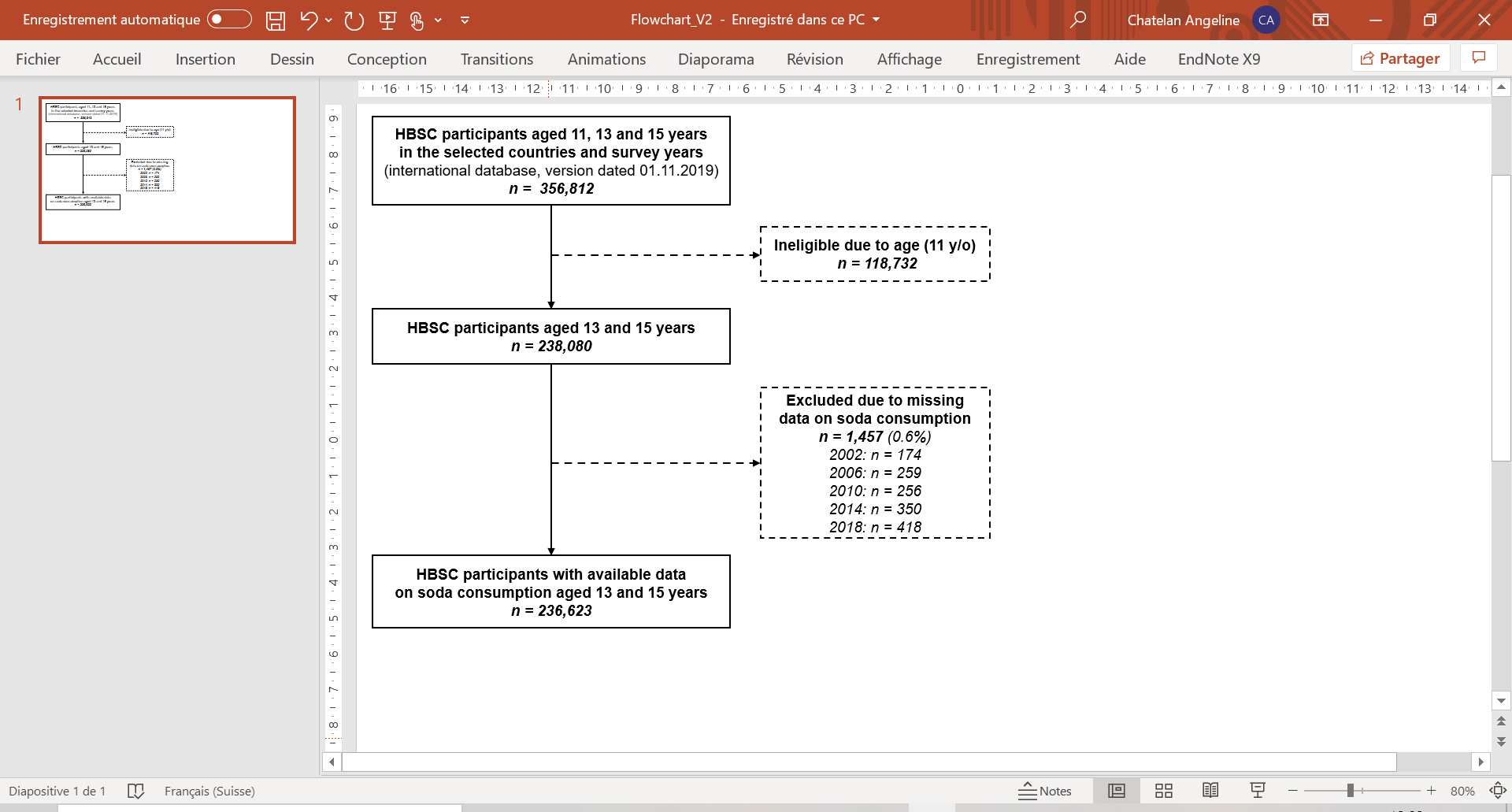 Figure S4.	Flowchart showing causes of participants’ exclusion from analyses, by survey year (HBSC, Health Behaviour School-aged Children).Table S5. 	National sample size and description, by country, and by survey year Table S5 (continued)Green colour indicates positive changes in terms of public health (decrease in daily consumers and increase in occasional consumers; red colour: negative changes)a 	Beta < 0 (negative) = reduction in daily, weekly and occasional soda consumption; beta > 0 (positive) = increase in daily, weekly and occasional soda consumptionb 	Betas of the periods between 2001/02 and 2009/10 and between 2009/10 and 2017/18 (time trends) were modelled using multilevel two-piecewise linear spline logistic models (dependent variable: daily, weekly and occasional consumption: 0/1), adjusted for sex, age group, and temperature at the time of data collection, *P≤0.05, **P≤0.01, ***P≤0.001). c 	Beta < 0 (negative) = more reduction in the country with the tax compared to the comparison country, beta > 0 (positive) = more increase in the country with the tax compared to the comparison country. d 	Betas of the interactions between 2001/02 and 2009/10 and between 2009/10 and 2017/18 (one for each time period: time1*country and time2*country) were modelled using multilevel two-piecewise linear spline logistic models (dependent variable: daily, weekly and occasional consumption: 0/1), adjusted for sex, age group, temperature at the time of data collection, country, *P≤0.05, **P≤0.01, ***P≤0.001).  Figure S7.	Trends in prevalence of daily, weekly and occasional consumption of soda. Trends in prevalence (95% CIs) are presented between 2001/02 and 2009/10 and between 2009/10 and 2013/14 in country that introduced/updated a tax (in orange, plain line) and in the comparison country (in blue or violet, dashed line). The arrows after pre- and post-tax trends indicate that the country with a tax had a reduction (↓), stagnation (→) or increase (↑) in the pre- and post-tax. The signs after the arrow indicate whether this long-term change was larger (+), similar (=) or smaller (−) than in the comparison country. Green colour indicates positive changes in terms of public health (red colour = negative changes). Cut-off point for arrows and signs is P≤0.05. G: Germany; I: Italy.Table S8. 	Relevant information regarding ethical issues, by countryIMPORTANT NOTE: Information regarding ethical issues is often related to most recent survey years. Information for older survey years may not be similar but this information is often absent in the international HBSC database. Of note, data were collected with anonymous questionnaires. 2001/022005/062009/102013/142017/2018CountriesSchool levelSchool levelSchool levelSchool levelSchool levelPupil level cLatviaNA 99%96%93%NA 74%LithuaniaNA 100%100%100%83%81%FinlandNA 89%74%67%47%60%SwedenNA 90%88%77%47%NAHungaryNA 98%98%91%81%86%PolandNA 100%89%94%94%95%FranceNA 80%95%89%88%87%Germany50%46%89%25%16%54%ItalyNA 95%NA 93%89%96%BelgiumFlemish: NAFrench: NAFlemish: 50% French: NAFlemish: 33%French: 60%Flemish: 26%French: 21%Flemish: 22% French: 25%Flemish: 71%French: 82%NetherlandsNA 50%50%49%38%94%PortugalNA 92%86%97%51%NASpainNA 86%79%59%69%NACountriesGeographical location within Europe aNational languages bTotal population in 2019 (millions) cTotal population in 2019 (millions) cLife expectancy at birth in 2018 (years) dLife expectancy at birth in 2018 (years) dGross national income per capita in 2002 (2017 PPP $) eGross national income per capita in 2002 (2017 PPP $) eGross national income per capita in 2018 (2017 PPP $) eGross national income per capita in 2018 (2017 PPP $) eHuman Development Index in 2018 dHuman Development Index in 2018 dGini Index (most recent data) fGini Index (most recent data) fGini Index (most recent data) fDietary risks in 2019 (death rates/100,000) gDietary risks in 2019 (death rates/100,000) gPrevalence of adult obesity in 2013 (%) hPrevalence of adult obesity in 2013 (%) hLatvia BalticLatvianLatvian1.91.975.275.215,08315,08329,62229,6220.8540.85435.63463462525LithuaniaBalticLithuanianLithuanian2.82.875.775.718,885 i18,885 i34,45234,4520.8690.86937.33433432828FinlandNorthernFinnish, SwedishFinnish, Swedish5.55.581.781.741,60441,60448,45648,4560.9250.92527.41831832323SwedenNorthernSwedishSwedish10.010.082.782.742,12842,12853,44253,4420.9370.93728.81381381919HungaryCentralHungarianHungarian9.79.776.776.721,903 i21,903 i30,08030,0800.8450.84530.63253252828PolandCentralPolishPolish37.937.978.578.516,77016,77030,46330,4630.8720.87229.72112112525FranceWesternFrenchFrench65.165.182.582.540,93940,93946,49146,4910.8910.89131.61001001818GermanyWesternGermanGerman83.583.581.281.242,83642,83654,87854,8780.9390.93931.91631632525ItalySouthernItalianItalian60.660.683.483.443,85643,85642,64742,6470.8830.88335.91441442020BelgiumWesternDutch, French, GermanDutch, French, German11.511.581.581.544,81444,81451,77651,7760.9190.91927.41121122222NetherlandsWesternDutchDutch17.117.182.182.147,98147,98156,88056,8800.9330.93328.597971919PortugalSouthernPortugesePortugese10.210.281.981.930,46830,46833,31733,3170.8500.85033.81251252424SpainSouthernSpanishSpanish46.746.783.483.436,04436,04440,51540,5150.8930.89334.793932727Months of data collectionMonths of data collectionMonths of data collectionMonths of data collectionMonths of data collectionMean temperature degree (in °C)Mean temperature degree (in °C)Mean temperature degree (in °C)Mean temperature degree (in °C)Mean temperature degree (in °C)Countries2001/022005/062009/102013/142017/20182001/022005/062009/102013/142017/2018LatviaNov (56.6%)
Dec (43.4%)Mar (8.8%)
Apr (90.6%)
May (0.6%)Nov (0.8%)
Dec (33.9%)
Jan (59.3%)
Feb (6.0%)Jan (6.6%)
Feb (60.4%)
Mar (33.0%)Dec (11.4%)
Jan (83.1%)
Feb (6.5%)-2.55.4-7.41.0-2.3LithuaniaMar (74.7%)
Apr (25.3%)Mar (77.0%)
Apr (23.0%)Feb (2.7%)
Mar (84.8%)
Apr (12.5%)Mar (20.1%)
Apr (54.3%)
May (24.8%)
Jun (0.8%)Apr (15.0%)
May (81.4%)
Jun (3.6%)4.0-1.21.09.315.1FinlandMar (39.8%)
Apr (59.3%)
May (0.9%)Mar (30.4%)
Apr (64.0%)
May (4.4%)
Jun (1.2%)Mar (98.1%)
Apr (1.6%)
May (0.3%)Mar (0.4%)
Apr (89.2%)
May (10.4%)Apr (16.9%)
May (83.1%)1.3-0.6-4.54.311.9SwedenDec (100.0%)Nov (100.0%)Dec (100.0%)Jan (100.0%)Oct (0.6%)
Nov (65.0%)
Dec (34.4%)-3.54.1-1.4-3.04.5HungaryApr (94.1%)
May (5.9%)Mar (23.0%)
Apr (70.6%)
May (6.1%)
Jun (0.3%)Feb (5.0%)
Mar (70.2%)
Apr (19.0%)
May (5.8%)Apr (74.1%)
May (25.9%)Apr (11.2%)
May (79.8%)
Jun (9.0%)11.911.57.914.219.8PolandMar (41.9%)
Apr (58.1%)Feb (20.5%)
Mar (66.3%)
Apr (13.2%)Feb (3.5%)
Mar (96.4%)
Apr (0.1%)Oct (36.1%)
Nov (12.0%)
Dec (3.0%)
Feb (3.4%)
Mar (3.2%)
Apr (25.9%)
May (15.2%)
Jun (1.1%)Nov (7.4%)
Dec (20.3%)
Jan (13.9%)
Feb (23.4%)
Mar (11.5%)
Apr (18.4%)
May (5.1%)4.10.13.710.03.8FranceMar (37.9%)
Apr (38.6%)
May (21.9%)
Jun (1.6%)Mar (8.2%)
Apr (67.5%)
May (19.8%)
Jun (4.5%)Apr (4.4%)
May (83.5%)
Jun (12.1%)Apr (26.6%)
May (51.8%)
Jun (21.6%)Apr (18.3%)
May (71.9%)
Jun (9.8%)11.111.413.614.316.1GermanyFeb (12.0%)
Mar (2.5%)
Apr (2.7%)
May (61.6%)
Jun (21.3%)Jan (13.2%)
Feb (23.9%)
Mar (42.2%)
Apr (13.8%)
May (3.6%)
Jun (3.3%)Feb (3.5%)
Mar (15.1%)
Apr (32.4%)
May (34.0%)
Jun (13.3%)
Jul (1.7%)Oct (0.1%)
Nov (6.4%)
Dec (1.2%)
Jan (3.2%)
Feb (8.9%)
Mar (19.2%)
Apr (18.6%)
May (16.4%)
Jun (11.2%)
Jul (13.1%)
Aug (1.4%)Apr (7.2%)
May (8.4%)
Jun (33.5%)
Jul (38.7%)
Aug (2.8%)
Sep (9.4%)14.62.710.712.119.9ItalyApr (52.6%)
May (47.4%)May (100%)Nov (31.3%)
Dec (65.0%)
Feb (0.9%)
Mar (2.8%)Apr (10.1%)
May (85.0%)
Jun (4.9%)May (99.0%)
Jun (1.0%)15.017.98.516.117.6Table S3 (continued)Table S3 (continued)Table S3 (continued)Table S3 (continued)Table S3 (continued)Table S3 (continued)Months of data collectionMonths of data collectionMonths of data collectionMonths of data collectionMonths of data collectionMean temperature degree (in °C)Mean temperature degree (in °C)Mean temperature degree (in °C)Mean temperature degree (in °C)Mean temperature degree (in °C)Countries2001/022005/062009/102013/142017/20182001/022005/062009/102013/142017/2018BelgiumMar (6.0%)
Apr (27.5%)
May (61.5%)
Jun (5.0%)Mar (4.2%)
Apr (17.8%)
May (72.8%)
Jun (5.2%)Mar (28.4%)
Apr (11.6%)
May (55.2%)
Jun (4.8%)Jan (<0.1%)
Feb (16.8%)
Mar (15.7%)
Apr (7.5%)
May (60.0%)Feb (0.1%)
Mar (16.5%)
Apr (20.3%)
May (61.3%)
Jun (1.9%)12.412.39.511.513.9NetherlandsSep (1.2%)
Oct (22.1%)
Nov (54.6%)
Dec (14.8%)
Jan (6.7%)
Feb (0.6%)Oct (31.9%)
Nov (67.6%)
Dec (0.4%)Oct (30.2%)
Nov (68.1%)
Dec (1.7%)Oct (38.5%)
Nov (55.0%)
Dec (6.5%)Oct (35.4%)
Nov (62.7%)
Dec (1.9%)7.98.99.78.89.6PortugalMar (100.0%)Jan (100.0%)Nov (64.2%)
Jan (35.8%)Jan (4.8%)
Feb (90.8%)
Mar (4.4%)Jan (100.0%)14.910.214.312.112.1SpainMay (100%)May (100%)Mar (6.5%)
Apr (31.0%)
May (59.0%)
Jun (3.5%)Mar (1.1%)
Apr (9.0%)
May (19.9%)
Jun (16.2%)
Jul (0.1%)
Sep (0.1%)
Oct (13.4%)
Nov (30.2%)
Dec (9.9%)Feb (33.5%)
Mar (28.8%)
Apr (17.8%)
May (19.9%)14.819.714.815.310.12001/022001/022001/022001/022001/022005/062005/062005/062005/062005/062009/102009/102009/102009/102009/102009/10Countriesn% GirlsMean age% Daily consumers% Occasional consumersn% GirlsMean age% Daily consumers% Occasional consumersn% GirlsMean age% Daily consumers% Occasional consumersLatvia2 19953.914.517.832.22 78852.914.813.532.62 75251.914.68.742.2Lithuania3 76748.814.710.135.73 74648.414.614.437.03 49148.514.78.757.1Finland3 46249.614.88.622.43 40152.514.86.028.44 26151.814.74.730.3Sweden2 40049.614.515.015.92 84251.314.57.924.64 31850.314.47.723.1Hungary2 73258.014.433.322.72 38752.614.533.129.03 30453.214.530.029.0Poland4 21450.414.725.425.73 92552.014.927.723.92 83051.914.728.520.8France5 43250.814.129.628.74 61650.814.528.918.13 94450.614.429.724.6Germany3 53251.514.631.722.84 96349.914.421.931.23 26152.714.422.728.9Italy2 81753.214.724.821.52 66750.114.828.821.03 22050.314.420.629.5Belgium7 00552.414.541.419.06 00948.614.538.120.25 38049.714.433.223.4Netherlands2 77849.214.447.18.52 86549.614.440.711.93 02349.814.435.511.6Portugal1 78452.714.832.917.52 69553.614.626.024.12 83254.314.523.622.8Spain3 71251.314.531.616.85 88550.014.525.720.73 77451.714.523.919.02013/142013/142013/142013/142013/142017/182017/182017/182017/182017/18Countriesn% GirlsMean age% Daily consumers% Occasional consumersn% GirlsMean age% Daily consumers% Occasional consumersLatvia3 67952.314.66.741.52 85249.914.56.142.6Lithuania3 70348.914.611.043.52 43749.314.712.633.2Finland3 84350.714.82.933.22 18750.314.84.635.8Sweden5 00650.614.75.626.22 96651.214.55.631.8Hungary2 42850.014.532.224.82 49954.314.524.829.6Poland3 00251.314.624.325.13 49451.814.615.938.0France3 89149.814.428.424.75 94051.014.224.429.7Germany4 14649.014.421.430.62 89654.014.415.135.8Italy2 66549.414.615.730.92 74152.514.612.435.2Belgium6 78847.714.635.622.74 43750.114.528.525.7Netherlands2 87451.114.430.114.63 20451.414.420.322.1Portugal3 30051.814.418.528.63 55553.414.315.738.8Spain7 95351.714.421.625.23 12451.614.414.433.0Table S6. 	Trends/slopes (beta (95% CI) a, b) in the proportion of daily, weekly, and occasional soda consumption from 2001/02 to 2009/10 (before tax introduction/update) and from 2009/10 to 2017/18 (after tax introduction/update), and differences in trends/slopes (interaction c, d) compared to the comparison country, for three countries (Finland, Hungary, France) that introduced/updated a tax between 2009/10 and 2013/2014. Daily (≥1x/day)Weekly (1-6x/week)Occasional (<1x/week)Finland (■)Sweden (●)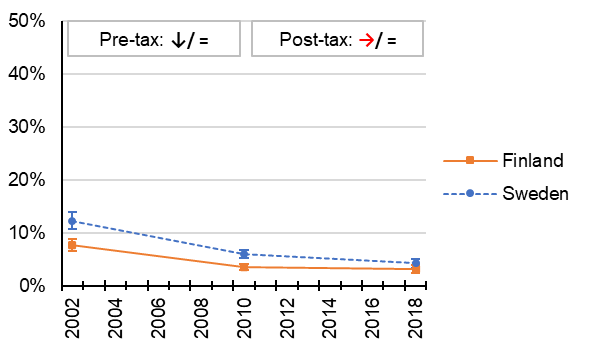 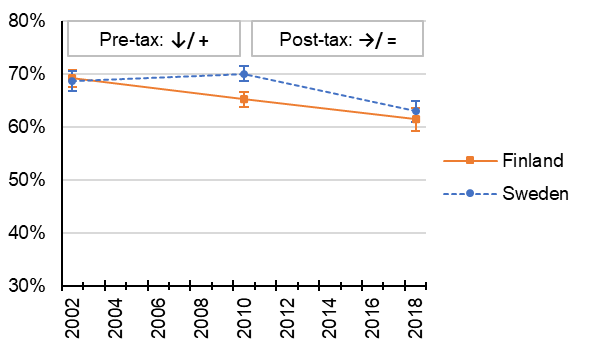 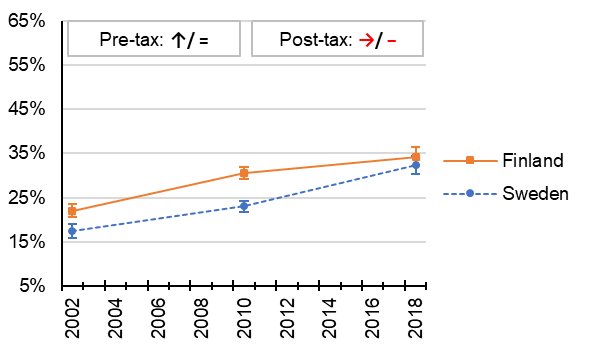 Hungary (■)Poland (●)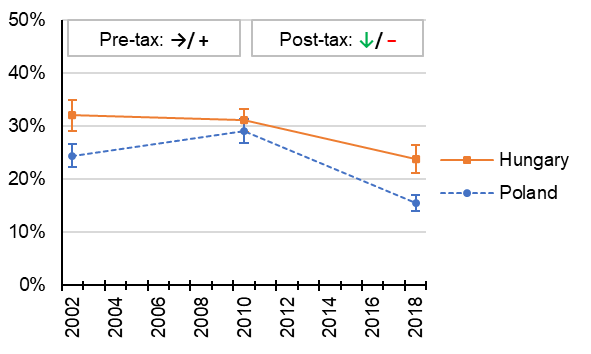 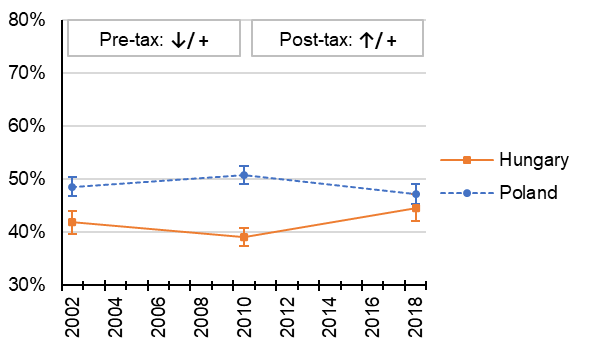 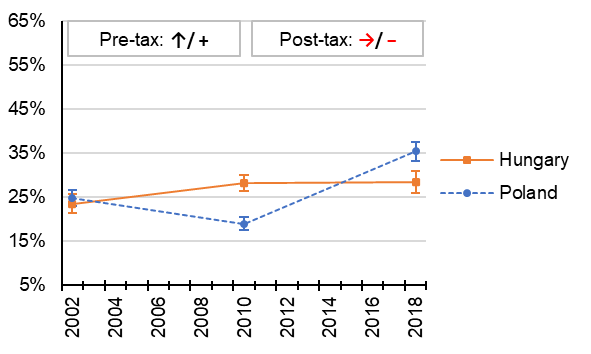 France (■)Germany (●)Italy (▲)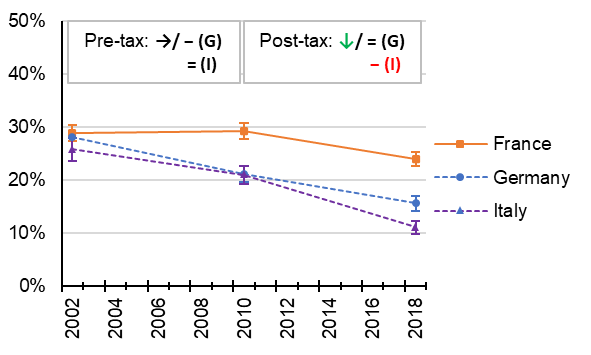 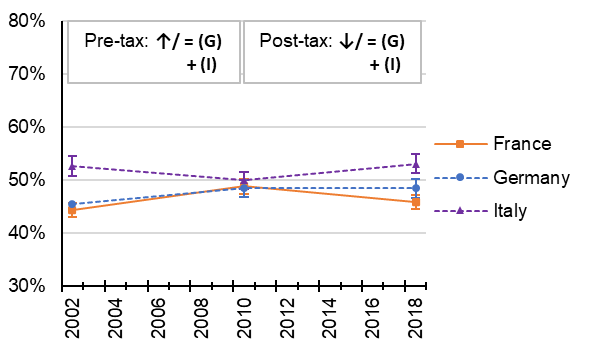 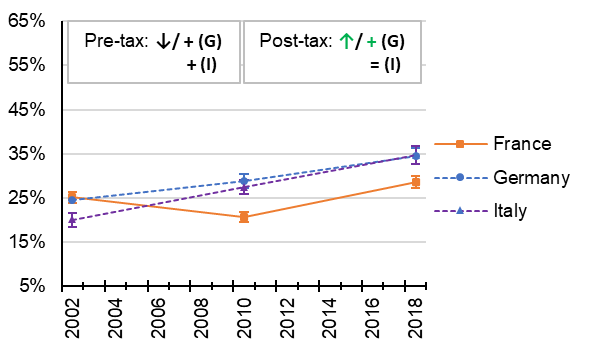 CountriesInformation regarding ethical issues LatviaApproved by the Ministry of Education and the Local Education AuthoritiesLithuaniaEthical approval by the Kaunas Bioethics CommitteeFinlandEthical approval by the Finnish Teachers' Union and the Finnish National Board of EducationSwedenEthical clearance not needed (Privacy Act of The Swedish Data Protection Authority)HungaryApproved by the State Ministry of Public EducationPolandEthical approval by the Committee of the Institute of Mother and ChildFranceEthical clearance not needed (French Control of electronical data sets with personal information)GermanyEthical approvals by the Committee of the General Medical Council Hamburg and the Federal State Ministries of Culture and EducationItalyEthical approvals by the Committee of the 'Istituto Superiore di Sanità' and the University of TorinoBelgiumFlemish: Ethical approval by the Committee of the University Hospital Ghent French: Ethical approval by the Committee of the Faculty of Psychology of the ‘Université libre de Bruxelles’NetherlandsEthical approval by the Committee of the University of UtrechtPortugalEthical approval by the Committee of the São João Universitary Hospital and the National Commission for Individual Data ProtectionSpainEthical approval by the Committee of the University of Seville